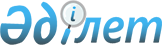 О внесении изменения в постановление акимата от 23 января 2009 года № 38 "Об утверждении перечня предприятий, видов и объемов общественных работ на 2009 год"
					
			Утративший силу
			
			
		
					Постановление акимата Сарыкольского района Костанайской области от 21 октября 2009 года № 287. Зарегистрировано Управлением юстиции Сарыкольского района Костанайской области 16 ноября 2009 года № 9-17-86. Утратило силу - постановлением акимата Сарыкольского района Костанайской области от 5 января 2010 года № 2

      Сноска. Утратило силу - постановлением акимата Сарыкольского района Костанайской области от 05.01.2010 № 2.

      В соответствии с подпунктом 1-1) пункта 4 статьи 20 Закона Республики Казахстан "О занятости населения", статьей 31 Закона Республики Казахстан "О местном государственном управлении и самоуправлении в Республике Казахстан" акимат Сарыкольского района ПОСТАНОВЛЯЕТ:



      1. Внести в постановление акимата "Об утверждении перечня предприятий, видов и объемов общественных работ на 2009 год" от 23 января 2009 года № 38 (зарегистрированное в реестре государственной регистрации нормативных правовых актов за № 9-17-75, опубликованное 5 марта 2009 года в газете "Сарыколь") следующее изменение:



      пункт 1  изложить в следующей редакции:

      "1. Утвердить перечень предприятий, виды и объемы общественных работ, организуемых для безработных и для работников занятых в режиме неполного рабочего времени на 2009 год".



      2. Настоящее постановление вводится в действие по истечении десяти календарных дней после дня его первого официального опубликования.      Аким района                                К. Габдулин      СОГЛАСОВАНО      Начальник ГУ "Отдел занятости

      и социальных программ акимата 

      Сарыкольского района" 

      ________________ Ю. Кондриков
					© 2012. РГП на ПХВ «Институт законодательства и правовой информации Республики Казахстан» Министерства юстиции Республики Казахстан
				